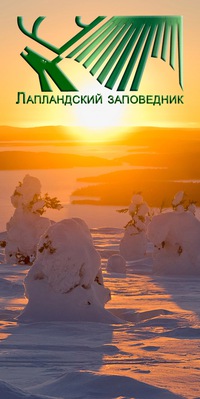 	10 апреля проведена церемония награждения участников городских конкурсов «Мир заповедной природы» и «Сохраним природу от лесных пожаров», в котором участвовали младшие школьники МБОУ «Лицей имени В.Г.Сизова» - члены школьной изостудии «Палитра» (учитель ИЗО Драненко Елена Алексеевна).Результаты:- 3 место в конкурсе «Сохраним природу от лесных пожаров» (номинация «Пожароопасный период») заняла Левичева Полина, 4-А; - 2 место в конкурсе «Мир заповедной природы» (номинация «Природа Севера и её обитатели») заняла Поспелова Ульяна, 1-Б, дипломом участника поощрена Попова Юлия, 1-Б.Поздравляем! Дальнейших творческих успехов!Пресс-центр «Школьные ступени»